МБОУ «Крутоярская СОШ»БУКЛЕТ«ПРОФОРИЕНТАЦИЯ ОБУЧАЮЩИХСЯ С ОВЗ»ИНФОРМАЦИЯ ДЛЯ РОДИТЕЛЕЙПедагог-психолог Григорьева А.Ю.  2019 г.На данный момент 	МБОУ «Крутоярская СОШ» для обучающихся с ограниченными возможностями здоровья» успешно реализует программу профессиональной подготовки своих обучающихся в 9 классе «Мой выбор». Ребята проходят знакомство с разными типами профессий. Отвечаю на вопросы различных анкет по профессиональному самоопределению. Участвую в масте-классах по выбору профессии. 
Преимущество получения дальнейшего профессионального образования для обучающихся с ограниченными возможностями здоровья» в том, что дети с ОВЗ (умственная отсталость) получают комплексную коррекцию и получают необходимые навыки для дальнейшей социализации и как следствие профориентации, и получают профессию. Обучение выпускники могут продолжить в следующих учебных заведениях западной группы районов Красноярского края:Ачинский колледж отраслевых технологий и бизнесаАчинский колледж транспорта и сельского хозяйстваНазаровский аграрный техникум им. ВепреваУжурский многопрофильный техникум.Комплексный подход с привлечением таких специалистов как логопед, психолог, социальный педагог позволяет успешно интегрировать детей с умственной отсталостью в социум. Обучающиеся имеют возможность получать коррекцию с использованием огромной материальной базы состоящей издиагностических методик компьютерной обработки и тестирования по профессиональной ориентации, а также диагностике адаптации, и актуального уровня развития;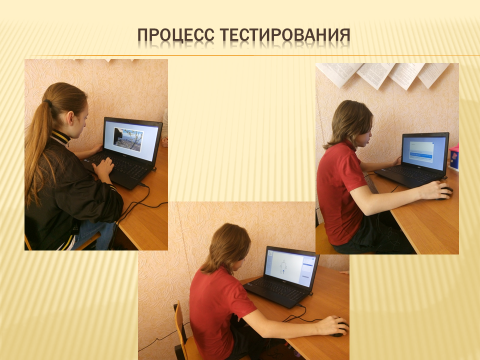 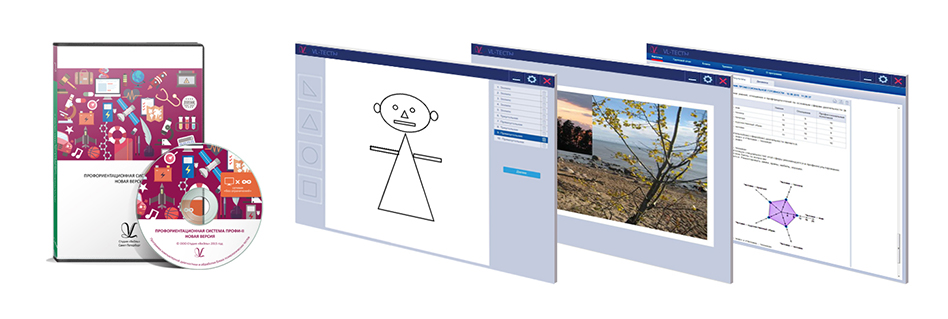     Благодаря успешной реализации адаптированных основных общеобразовательных программ закладывается база для последующей профориентации детей с умственной отсталостью.     Все это дети получают благодаря комплексной работе квалифицированных педагогов, имеющих огромный опыт работы с обучающимися с умственной отсталостью. Благодаря тому, что дети обучаются в нашей школе, начиная с первого класса, им легче получить профессию, так как дети адаптированы и не испытывают трудностей при переходе из школы в профессиональные училища.        Все это позволяет успешно социализироваться и впоследствии трудоустроиться обучающимся с умственной отсталостью. Обуславливается это, также, и психологическим, логопедическим и социальным сопровождением детей на протяжении всего периода пребывания в школе.Психологическое сопровождение обучающихся в нашей школе состоит из:коррекции познавательных процессов; коррекции социально-коммуникативных умений; профориентации обучающихся; коррекции личностных особенностей и отклонений ведущих к девиантному поведению.   Профориентация обучающихся включает в себя диагностику и реализацию профориентационной программы  «Мой выбор» для учащихся 8-9адаптированного класса.   В своей работе мы используем профинформирование, профессиональное воспитание, диагностика и профессиональные консультации.)    Работа по профориентации в нашей школе комплексна и многогранна. Для социализации и профориентации наших обучающихся в школе задействован практически каждый специалист, ведь в нашей школе профориентирование обучающихся является одним из приоритетных направлений.